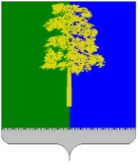 Муниципальное образование Кондинский районХанты-Мансийского автономного округа – ЮгрыАДМИНИСТРАЦИЯ КОНДИНСКОГО РАЙОНАПРОТОКОЛ № 1заседания Межведомственной комиссии по проблемам оплаты трудаадминистрации Кондинского района (далее - комиссия)в заочной формеот 26 марта 2021 года                                                                          пгт.МеждуреченскийПредседательствовал:Светлана Петровна Кулиниченко - заместитель главы Кондинского района - председатель комитета экономического развития, председатель комиссииПрисутствовали:1. О контрольном показателе по снижению неформальной занятости на 2021 год и организации работы по его выполнению __________________________________________________________________________(С.П.Кулиниченко, Носова Т.В., Черновасиленко В.Н.)Решили:1.1. Принять к сведению информацию начальника отдела по труду комитета экономического развития администрации Кондинского района Т.В.Носовой, директора казенного учреждения Ханты-Мансийского автономного округа - Югры «Междуреченский центр занятости населения»  В.Н.Черновасиленко.1.2. Комитету экономического развития администрации Кондинского района  ежемесячно проводить сверку граждан, выявленных в ходе проведения мероприятий по легализации, с которыми не заключены трудовые договоры, со списками граждан, зарегистрированных в качестве безработных, в казенном учреждении Ханты-Мансийского автономного округа - Югры «Междуреченский центр занятости населения». 	Срок исполнения: 26 числа ежемесячно, в течение 2021 года.1.3. Казенному учреждению Ханты-Мансийского автономного округа - Югры «Междуреченский центр занятости населения» представлять в комитет экономического развития администрации Кондинского района информацию: 1.3.1. О работодателях, подавших сведения о вакансиях с заработной платой ниже минимального размера оплаты труда, установленного в Российской Федерации.Срок исполнения: ежеквартально, 1 числа месяца, следующего за кварталом, в течение 2021 года.1.3.2. О лицах, длительно время стоящих (неоднократно стоящих) на учете в центре занятости в качестве безработных в разрезе городских и сельских поселений.Срок исполнения: ежеквартально, 10 числа месяца, следующего за кварталом, в течение 2021 года.1.4. Рекомендовать главам городских и сельских поселений:1.4.1. Взять под личный контроль работу по достижению ежеквартального планового значения контрольного показателя по снижению неформальной занятости в 2021 году.Срок исполнения:  в течение 2021 года.1.4.2. Обязать ответственного исполнителя администрации поселения соблюдать срок представления в комитет экономического развития администрации Кондинского района отчетов о снижении неформальной занятости по установленной форме.Срок исполнения: 25 числа ежемесячно, в течение 2021 года.2. Об обеспечении установленного предельного уровня соотношения среднемесячной заработной платы руководителей, их заместителей, главных бухгалтеров и работников в образовательных организациях, подведомственных управлению образования администрации Кондинского района (С.П.Кулиниченко, Мостовых Г.А., Козлова М.А.)Решили:2.1.Принять к сведению информацию исполняющего обязанности начальника управления образования администрации Кондинского района М.А.Козловой. 2.2. Рекомендовать управлению образования Кондинского района обеспечить постоянный контроль установленного предельного уровня соотношения среднемесячной заработной платы руководителей, их заместителей, главных бухгалтеров и работников в образовательных организациях, подведомственных управлению образования администрации Кондинского района.	Срок исполнения: в течение 2021 года. 3. Об исполнении решений протокола Межведомственной комиссии по проблемам  оплаты труда  от 29 декабря 2020 года  № 9__________________________________________________________________________ (С.П.Кулиниченко, Т.В.Носова)Решили:3.1.Считать исполненным и снять с контроля поручение, предусмотренное пунктом 3.2. протокола от 29 декабря 2020 года № 9. Заместитель главы района -председатель комитета экономического развитияадминистрации Кондинского района,председатель Межведомственной комиссиипо проблемам оплаты труда                                                                     С.П.КулиниченкоАлексей АнатольевичЯковлевГалина АнатольевнаМостовыхзаместитель главы Кондинского района, заместитель председателя комиссиизаместитель главы Кондинского района - председатель комитета по финансам и налоговой политике администрации Кондинского района, член комиссииТатьяна Владимировна  Носованачальник отдела по труду комитета экономического развития администрации Кондинского района, член комиссииОльга ВитальевнаЧечетинаспециалист по охране труда отдела по труду комитета экономического развития администрации Кондинского района, секретарь комиссии Татьяна АнатольевнаСтавицкаяруководитель Клиентской службы (на правах отдела) в Кондинском районе Государственного учреждения - Управление Пенсионного фонда РФ в г. Урае ХМАО-Югры (межрайонное), член комиссииМальвина Ивановна Васечкина Марина МихайловнаЗобнинаконсультант - руководитель группы работы со страхователями № 3 Государственного учреждения - региональное отделение Фонда социального страхования РФ по ХМАО-Югре, член комиссииначальник Межрайонной инспекции Федеральной налоговой службы России № 2 по ХМАО-Югре, член комиссииЕкатерина СергеевнаКамышеваМаргарита АркадьевнаКозловаВладимир НиколаевичЧерновасиленкопредседатель Совета некоммерческого партнерства «Союз предпринимателей  Кондинского района»,член комиссииисполняющий обязанности начальника управления образования администрации Кондинского района, приглашенныйдиректор казенного учреждения Ханты-Мансийского автономного округа - Югры «Междуреченский центр занятости населения», приглашенный